                                                       	       Abbaye N-D. de Brialmont                                                  du jeudi 23 décembre à 14 h                                        au samedi  25 à 14h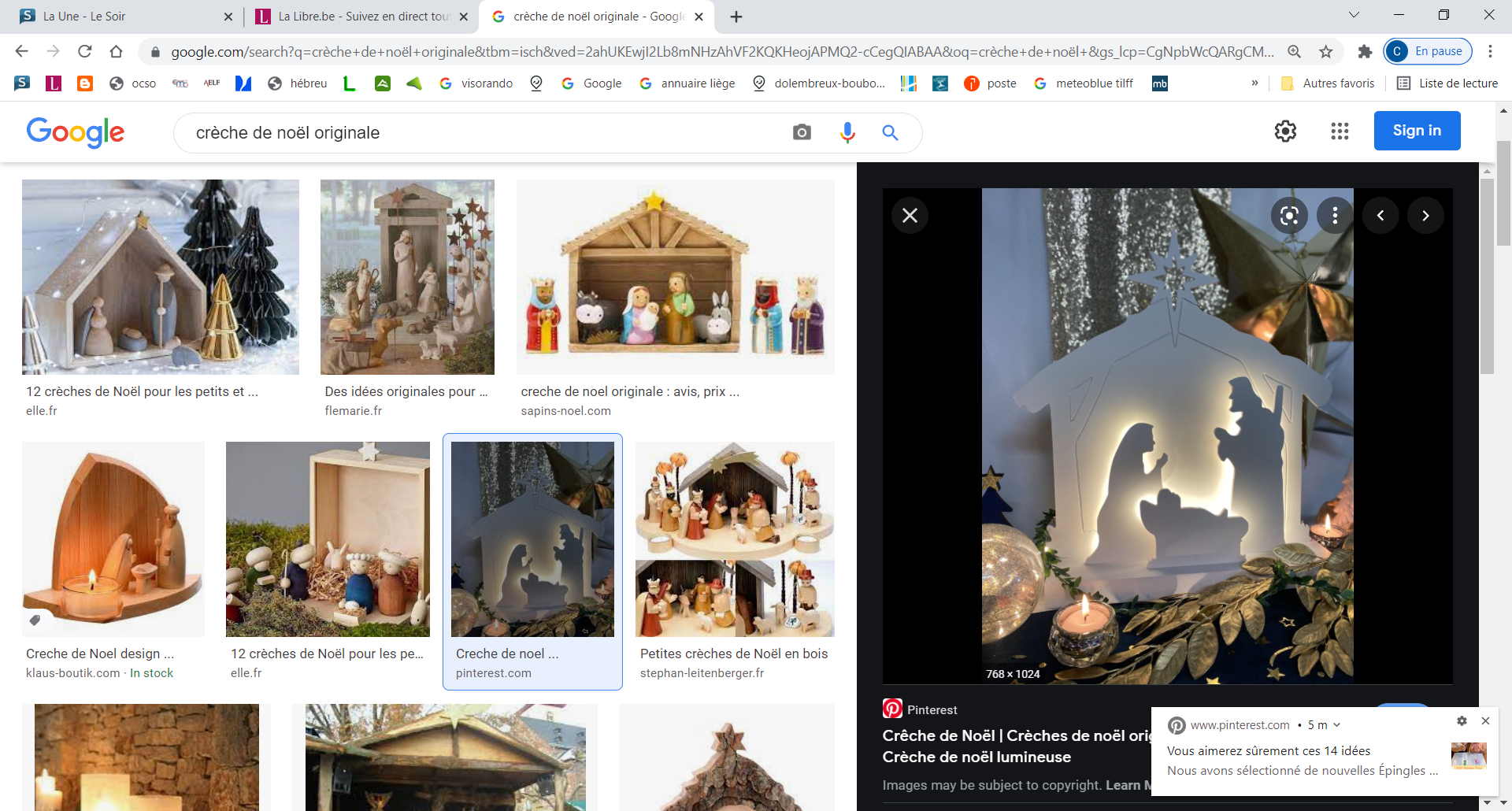 Retraite de Noël 2021Avec l’Abbé Henri BastinAncien doyen de MalmédyNombre de places limitéRenseignements et réservation : Sœur Colette et StéphanieTel. : 04 388 17 98  e-mail : brialmont.hotellerie@skynet.be www.brialmont.be 